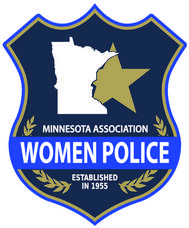 January 13, 2022 Board Meeting MinutesAttendees: Serena Frazier, Courtney Hartle, Sara Gangle, Michelle Leffelman, Shannon Diedrich, Deb Ocloo, Hayley HoppsRoughly 10k for conference total, including hospitality room which is given free of charge by hotelEstimate 80 people attending conference ($125/person); charge $350-400Feeding attendees breakfast and lunch as opposed to people going on their ownAdvertising: 3 Day conference, full food, awards banquet, etc.$94.00/roomTotal per person: $400.00Postcards (.20 per card) to get award information out to agenciesSerena to reach out to Duluth PD Chief to see if they can send as many as possible since we are in their city hostingSara to design postcardThrivent speaker coming up for breakout session- his fee is wanting room for the night, as well as lunch and breakfast;  ($125.00)Open field in registration for meal choice (will prompt meal for each person)Lose $8.00/ticket via website, so $392.00/person, will give them option to pay on website, via check or venmo as wellAwards due by March 15th, 2022Serena to get ahold of chiefs and sheriffs to advise of conference, price and awardsFebruary Zoom MeetingAS it gets closer to the conference, we need to make sure speakers have meal selections date, and make sure registration is paid and meal selections are final before conference. At least a week before in advanceNeed to know for audio/visual requirements for each speakerStart reaching out for donationsMichelle has cornhole boards being donatedDonation forms in binderMeeting adjourned